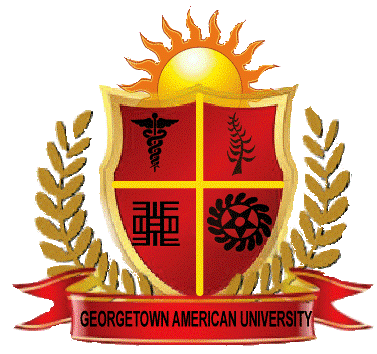 Employee Application FormPersonal Information Personal Information Personal Information NameAddress Tel NoCell NoEmail AddressSkype ID:Date of Birthmm/dd/yy	National ID/Passport No:Are you legally eligible to work in Guyana? Are you legally eligible to work in Guyana? Are you legally eligible to work in Guyana? Yes    No Are you legally eligible to work in USA?Are you legally eligible to work in USA?Are you legally eligible to work in USA?Yes    No If selected for employment are you willing to submit to a background check?If selected for employment are you willing to submit to a background check?If selected for employment are you willing to submit to a background check?Yes    No Position Position Position you are applying forStudent Affairs OfficerExpected start date Desired pay Employment desired         Full-time             Part-time             Temporary EducationEducationEducationEducationSchool name Location Years attended Degree Reference Reference Reference Reference NameTitleCompany Phone No. Employment History Employment History Employment History Employment History Employer 1Job TitleWork AddressWork PhoneDate Employed  Employer 2Job TitleWork AddressWork PhoneDate Employed  Employer 3Job TitleWork AddressWork PhoneDate Employed  Employer 4Job TitleWork AddressWork PhoneDate Employed  Signature Disclaimer  Signature Disclaimer  Signature Disclaimer  Signature Disclaimer  I certify that my answers are true and complete to the best of my knowledge.If this application leads to employment, I understand that false or misleading information in my application or interview may result in my employment being terminated.I certify that my answers are true and complete to the best of my knowledge.If this application leads to employment, I understand that false or misleading information in my application or interview may result in my employment being terminated.I certify that my answers are true and complete to the best of my knowledge.If this application leads to employment, I understand that false or misleading information in my application or interview may result in my employment being terminated.I certify that my answers are true and complete to the best of my knowledge.If this application leads to employment, I understand that false or misleading information in my application or interview may result in my employment being terminated.NameSignature Date Signature 